Муниципальное автономное общеобразовательное учреждение«Прииртышская средняя общеобразовательная школа»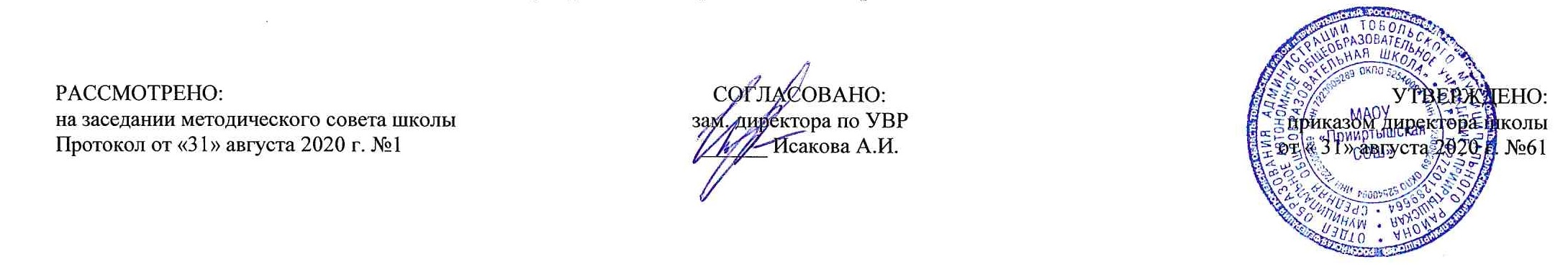 РАБОЧАЯ ПРОГРАММАпо литературедля 8 классана 2020-2021 учебный годПланирование составлено в соответствиис ФГОС ОООСоставитель программы: учитель русского языка и литературыпервой квалификационной категории Будолеева А.А.п. Прииртышский 2020 годПланируемые результаты освоения учебного предмета «Литература»1) осознание значимости чтения и изучения литературы для своего дальнейшего развития; формирование потребности в систематическом чтении как средстве познания мира и себя в этом мире, гармонизации отношений человека и общества, многоаспектного диалога;2) понимание литературы как одной из основных национально-культурных ценностей народа, как особого способа познания жизни;3) обеспечение культурной самоидентификации, осознание коммуникативно-эстетических возможностей русского языка на основе изучения выдающихся произведений российской и мировой культуры;4) воспитание квалифицированного читателя со сформированным эстетическим вкусом, способного аргументировать свое мнение и оформлять его словесно в устных и письменных высказываниях разных жанров, создавать развернутые высказывания аналитического и интерпретирующего характера, участвовать в обсуждении прочитанного, сознательно планировать свое досуговое чтение;5) развитие способности понимать литературные художественные произведения, отражающие разные этнокультурные традиции;6) овладение процедурами смыслового и эстетического анализа текста на основе понимания принципиальных отличий литературного художественного текста от научного, делового, публицистического и т.п., формирование умений воспринимать, анализировать, критически оценивать и интерпретировать прочитанное, осознавать художественную картину жизни, отраженную в литературном произведении, на уровне не только эмоционального восприятия, но и интеллектуального осмысления.Ученик научится:определять тему и основную мысль произведения (5–6 кл.);владеть различными видами пересказа (5–6 кл.), пересказывать сюжет; выявлять особенности композиции, основной конфликт, вычленять фабулу (6–7 кл.);характеризовать героев-персонажей, давать их сравнительные характеристики (5–6 кл.); оценивать систему персонажей (6–7 кл.);находить основные изобразительно-выразительные средства, характерные для творческой манеры писателя, определять их художественные функции (5–7 кл.); выявлять особенности языка и стиля писателя (7–9 кл.);определять родо-жанровую специфику художественного произведения (5–9 кл.); объяснять свое понимание нравственно-философской, социально-исторической и эстетической проблематики произведений (7–9 кл.);выделять в произведениях элементы художественной формы и обнаруживать связи между ними (5–7 кл.), постепенно переходя к анализу текста; анализировать литературные произведения разных жанров (8–9 кл.);выявлять и осмыслять формы авторской оценки героев, событий, характер авторских взаимоотношений с «читателем» как адресатом произведения (в каждом классе – на своем уровне); пользоваться основными теоретико-литературными терминами и понятиями (в каждом классе – умение пользоваться терминами, изученными в этом и предыдущих классах) как инструментом анализа и интерпретации художественного текста;представлять развернутый устный или письменный ответ на поставленные вопросы (в каждом классе – на своем уровне); вести учебные дискуссии (7–9 кл.);собирать материал и обрабатывать информацию, необходимую для составления плана, тезисного плана, конспекта, доклада, написания аннотации, сочинения, эссе, литературно-творческой работы, создания проекта на заранее объявленную или самостоятельно/под руководством учителя выбранную литературную или публицистическую тему, для организации дискуссии  (в каждом классе – на своем уровне);выражать личное отношение к художественному произведению, аргументировать свою точку зрения (в каждом классе – на своем уровне);выразительно читать с листа и наизусть произведения/фрагменты произведений художественной литературы, передавая личное отношение к произведению (5-9 класс); ориентироваться в информационном образовательном пространстве: работать с энциклопедиями, словарями, справочниками, специальной литературой (5–9 кл.); пользоваться каталогами библиотек, библиографическими указателями, системой поиска в Интернете (5–9 кл.) (в каждом классе – на своем уровне);осознавать значимость чтения и изучения литературы для своего дальнейшего развития; формировать потребности в систематическом чтении как средстве познания мира и себя в этом мире, гармонизации отношений человека и общества, многоаспектного диалога;понимать литературу как одну из основных национально-культурных ценностей народа, как особого способа познания жизни;осознавать коммуникативно-эстетические возможности родного языка на основе изучения выдающихся произведений российской культуры, культуры своего народа, мировой культуры;воспитать квалифицированного читателя со сформированным эстетическим вкусом, способного аргументировать свое мнение и оформлять его словесно в устных и письменных высказываниях разных жанров, создавать развернутые высказывания аналитического и интерпретирующего характера, участвовать в обсуждении прочитанного, сознательно планировать свое досуговое чтение;развивать способности понимать литературные художественные произведения, отражающие разные этнокультурные традиции;владеть процедурами смыслового и эстетического анализа текста на основе понимания принципиальных отличий литературного художественного текста от научного, делового, публицистического и т.п., формировать умения воспринимать, анализировать, критически оценивать и интерпретировать прочитанное, осознавать художественную картину жизни, отраженную в литературном произведении, на уровне не только эмоционального восприятия, но и интеллектуального осмысления.владеть навыками самоанализа и самооценки на основе наблюдений за собственной речью;владеть умением представлять тексты в виде тезисов, конспектов, аннотаций, рефератов, сочинений различных жанров;знать содержание произведений русской, родной и мировой классической литературы, их историко-культурного и нравственно-ценностного влияния на формирование национальной и мировой;формировать представления об изобразительно-выразительных возможностях русского, родного (нерусского) языка;формировать умения учитывать исторический, историко-культурный контекст и контекст творчества писателя в процессе анализа художественного произведения;выявлять в художественных текстах образы, темы и проблемы и выражать свое отношение к ним в развернутых аргументированных устных и письменных высказываниях;владеть навыками анализа художественных произведений с учетом их жанрово-родовой специфики; осознание художественной картины жизни, созданной в литературном произведении, в единстве эмоционального личностного восприятия и интеллектуального понимания.Ученик получит возможность научиться:Устное народное творчество:• сравнивать сказки, принадлежащие разным народам, видеть в них воплощение нравственного идеала конкретного народа (находить общее и различное с идеалом русского и своего народов);• рассказывать о самостоятельно прочитанной сказке, былине, обосновывая свой выбор;• сочинять сказку (в том числе и по пословице), былину и/или придумывать сюжетные линии;• сравнивая произведения героического эпоса разных народов (былину и сагу, былину и сказание), определять черты национального характера;• выбирать произведения устного народного творчества разных народов для самостоятельного чтения, руководствуясь конкретными целевыми установками;• устанавливать связи между фольклорными произведениями разных народов на уровне тематики, проблематики,образов (по принципу сходства и различия).Древнерусская литература. Русская литература XVIII века. Русская литература XIX—XX вв. Литература народов России. Зарубежная литература:• выбирать путь анализа произведения, адекватный жанрово-родовой природе художественного текста;• дифференцировать элементы поэтики художественного текста, видеть их художественную и смысловую функцию;• сопоставлять «чужие» тексты интерпретирующего характера, аргументированно оценивать их;• оценивать интерпретацию художественного текста, созданную средствами других искусств;• создавать собственную интерпретацию изученного текста средствами других искусств;• сопоставлять произведения русской и мировой литературы самостоятельно (или под руководством учителя),определяя линии сопоставления, выбирая аспект для сопоставительного анализа;• вести самостоятельную проектно-исследовательскую деятельность и оформлять её результаты в разных форматах (работа исследовательского характера, реферат, проект)Содержание учебного предмета «Литература»Введение (1 час)Своеобразие курса литературы в 8 классе. Художественная литература и история. Значение художественного произведения в культурном наследии страны. Творческий процесс.Теория литературы: литература и история, писатель и его роль в развитии литературного процесса, жанры и роды литературы.Из устного народного творчества (3 часа)Исторические песни: «Иван Грозный молится по сыне», «Возвращение Филарета», «Разин и девка-астраханка», «Солдаты освобождают Смоленск» («Как повыше было города Смоленска...»). Периоды создания русских исторических песен. Связь с представлениями и исторической памятью и отражение их в народной песне; песни-плачи, средства выразительности в исторической песне; нравственная проблематика в исторической песне и песне-плаче.Теория литературы: песня как жанр фольклора, историческая песня, отличие исторической песни от былины, песня-плач.Развитие речи: различные виды чтения, составление словаря одной из исторических песен. Из древнерусской литературы (3 часа)«Житие Сергия Радонежского», Б.К. Зайцев «Преподобный Сергий Радонежский» (фрагмент), «Слово о погибели Русской земли», из «Жития Александра Невского». Тема добра и зла в произведениях русской литературы. Глубина и сила нравственных представлений о человеке; благочестие, доброта, открытость, неспособность к насилию, святость, служение Богу, мудрость, готовность к подвигу во имя Руси – основные нравственные проблемы житийной литературы; тематическое и жанровое многообразие древнерусской литературы.Теория литературы: житийная литература, агиография; сказание, слово и моление  как жанры древнерусской литературы; летописный свод.Развитие речи: различные виды чтения и пересказа, формулировки и запись выводов, наблюдения над лексическим составом произведений. 4. Из русской литературы XVIII века (5 часов)Г.Р. ДержавинПоэт и государственный чиновник. Отражение в творчестве фактов биографии и личных представлений. Стихотворения: «Памятник», «Вельможа» (служба, служение, власть и народ, поэт и власть — основные мотивы стихотворений). Тема поэта и поэзии.Теория литературы: традиции классицизма в лирическом тексте; ода.Развитие речи: выразительное чтение, письменный ответ на вопрос, запись ключевых слов и словосочетаний. Н.М. КарамзинОсновные вехи биографии. Карамзин и Пушкин. Повесть «Бедная Лиза» – новая эстетическая реальность. Основная проблематика и тематика, новый тип героя, образ Лизы.Теория литературы: сентиментализм как литературное течение, сентиментализм и классицизм (чувственное начало в противовес рациональному), жанр сентиментальной повести. Развитие речи: различные виды чтения и пересказа, формулировка и запись выводов, похвальное слово историку и писателю. Защита реферата «Карамзин на страницах романа Ю.Н. Тынянова “Пушкин”». 5. Из русской литературы XIX века (35 часов)В.А. Жуковский. «Лесной царь», «Невыразимое», «Море».К.Ф. Рылеев. «Иван Сусанин».Краткие сведения о поэтах. Основные темы, мотивы. Система образно-выразительных средств в балладе, художественное богатство поэтических произведений. В кругу собратьев по перу (Пушкин и поэты его круга).Теория литературы: баллада (развитие представлений), элегия, жанровое образование  – дума, песня, элементы романтизма, романтизм.Развитие речи: составление цитатного или тезисного плана, выразительное чтение наизусть, запись тезисного плана. А.С. ПушкинТематическое богатство поэзии А.С. Пушкина. Стихотворения: «Завещание Кюхельбекера», «19 октября», «И.И. Пущину», «Бесы». Роман «Капитанская дочка»: проблематика (любовь и дружба, любовь и долг, честь, вольнолюбие, осознание предначертанья, независимость, литература и история). Система образов романа. Отношение писателя к событиям и героям. Новый тип исторической прозы.Теория литературы: эпиграмма, послание, художественно-выразительная роль частей речи (местоимение), поэтическая интонация, исторический роман.Развитие речи: выразительное чтение, чтение наизусть, составление планов разных типов, подготовка тезисов, сочинение. М.Ю. ЛермонтовКавказ в жизни и творчестве поэта. Поэма «Мцыри»: свободолюбие, готовность к самопожертвованию, гордость, сила духа — основные мотивы поэмы; художественная идея и средства ее выражения; образ-персонаж, образ-пейзаж. «Мцыри  – любимый идеал Лермонтова» (В. Белинский).Теория литературы: сюжет и фабула в поэме; лироэпическая поэма; роль вступления, лирического монолога; поэтический синтаксис (риторические фигуры); романтические традиции.Развитие речи: различные виды чтения, чтение наизусть, составление цитатного плана, устное сочинение. Н.В. Гоголь Основные вехи биографии писателя. А.С. Пушкин и Н.В. Гоголь. Комедия «Ревизор»: творческая и сценическая история пьесы, русское чиновничество в сатирическом изображении Н.В. Гоголя: разоблачение пошлости, угодливости, чинопочитания, беспринципности, взяточничества, лживости и авантюризма, равнодушного отношения к служебному долгу. Основной конфликт пьесы и способы его разрешения. Теория литературы: драма как род литературы, своеобразие драматических произведений, комедия, развитие понятий о юморе и сатире, «говорящие» фамилии.Развитие речи: различные виды чтения и комментирования, цитатный план, сочинение сопоставительного характера, формулировка тем творческих работ, подготовка вопросов для обсуждения. И.С. ТургеневОсновные вехи биографии И.С. Тургенева. Произведения писателя о любви: повесть «Ася». Возвышенное и трагическое в изображении жизни и судьбы героев. Образ Аси: любовь, нежность, верность, противоречивость характера.Теория литературы: лирическая повесть, тропы и фигуры.Развитие речи: различные виды пересказа, тезисный план, дискуссия, письменная характеристика персонажа, отзыв о прочитанном. Н.А. Некрасов Основные вехи биографии Н.А. Некрасова. Судьба и жизнь народная в изображении поэта. «Внимая ужасам войны...», «Зеленый Шум». Человек и природа в стихотворении.Теория литературы: фольклорные приемы в поэзии; песня; народность (создание первичных представлений); выразительные средства художественной речи: эпитет, бессоюзие; роль глаголов и глагольных форм.Развитие речи: выразительное чтение наизусть, составление словаря для характеристики лирического персонажа. А.А. ФетКраткие сведения о поэте. Мир природы и духовности в поэзии А.А. Фета: «Зреет рожь над жаркой нивой…», «Целый мир от красоты...», «Учись у них: у дуба, у березы...». Гармония чувств, единство с миром природы, духовность — основные мотивы лирики Фета.Развитие речи: выразительное чтение, устное рисование, письменный ответ на вопрос. А.Н. ОстровскийКраткие сведения о писателе. Пьеса-сказка «Снегурочка» (фрагмент): своеобразие сюжета. Связь с мифологическими и сказочными сюжетами. Образ Снегурочки. Народные обряды, элементы фольклора в сказке. Язык персонажей. Творческая, сценическая история пьесы.Теория литературы: драма.Развитие речи: чтение по ролям, письменный отзыв на эпизод, составление цитатного плана к сочинению. Л.Н. ТолстойОсновные вехи биографии писателя. «Отрочество» (главы из повести); становление личности в борьбе против жестокости и произвола  – рассказ «После бала». Нравственность и чувство долга, активный и пассивный протест, истинная и ложная красота, неучастие во зле, угасание любви — основные мотивы рассказа. Приемы создания образов. Судьба рассказчика для понимания художественной идеи произведения.Теория литературы: автобиографическая проза, композиция и фабула рассказа.Развитие речи: различные виды пересказа, тезисный план, сочинение-рассуждение. 6. Из русской литературы XX века (15 часов)М. ГорькийОсновные вехи биографии писателя. Рассказы «Макар Чудра», «Мой спутник». Проблема цели и смысла жизни,  истинные и ложные ценности жизни. Художественное своеобразие ранней прозы М. Горького.Теория литературы: традиции романтизма, жанровое своеобразие, образ-символ.Развитие речи: различные виды чтения и пересказа, цитатный план, сочинение с элементами рассуждения. В. В. Маяковский Краткие сведения о поэте. «Я» и «вы», поэт и толпа в стихах В.В. Маяковского: «Хорошее отношение к лошадям».Теория литературы: неологизмы, конфликт в лирическом стихотворении, рифма и ритм в лирическом стихотворении.Развитие речи: выразительное чтение, чтение наизусть. Н.А. Тэффи «Свои и чужие»; М.М. Зощенко. «Обезьяний язык», «Галоша». Большие проблемы «маленьких людей»; человек и государство; художественное своеобразие рассказов: от литературного анекдота  – к фельетону, от фельетона  – к юмористическому рассказу.Теория литературы: литературный анекдот, юмор, сатира, ирония, сарказм (расширение представлений о понятиях).Развитие речи: различные виды чтения и пересказа, составление словаря лексики персонажа.Н.А. ЗаболоцкийКраткие сведения о поэте. Стихотворения: «Я не ищу гармонии в природе...», «Старая актриса», «Некрасивая девочка» (по выбору). Поэт труда, красоты, духовности. Тема творчества в лирике Н. Заболоцкого 1950  – 60-х годов.Развитие речи: выразительное чтение наизусть, сочинение-рассуждение. М.В. ИсаковскийОсновные вехи биографии поэта. Стихотворения: «Катюша», «Враги сожгли родную хату…», «Три ровесницы». Творческая история стихотворения «Катюша». Продолжение в творчестве М.В. Исаковского традиций устной народной поэзии и русской лирики XIX века. Теория литературы: стилизация, устная народная поэзия, тема стихотворения.Развитие речи: выразительное чтение. А.Т. ТвардовскийОсновные вехи биографии. Судьба страны в поэзии А.Т. Твардовского: «За далью – даль» (главы из поэмы). Россия на страницах поэмы. Ответственность художника перед страной  – один из основных мотивов. Образ автора. Художественное своеобразие изученных глав.Теория литературы: дорога и путешествие в эпосе Твардовского.Развитие речи: различные виды чтения, цитатный план. В.П. АстафьевОсновные вехи биографии писателя. Фронтовой опыт Астафьева. Человек и война, литература и история в творчестве писателя. Рассказ «Фотография, на которой меня нет». Проблема нравственной памяти в рассказе. Отношение автора к событиям  и персонажам, образ рассказчика.Развитие речи: различные виды чтения, сложный план к сочинению, подбор эпиграфа.В.Г. РаспутинОсновные вехи биографии писателя. XX век на страницах прозы В. Распутина. Нравственная проблематика повести «Уроки французского». Новое раскрытие темы детей на страницах повести. Центральный конфликт и основные образы повествования. Взгляд на вопросы сострадания, справедливости, на границы дозволенного. Мотивы милосердия, готовности прийти на помощь, способность к предотвращению жестокости, насилия в условиях силового соперничества.Теория литературы: развитие представлений о типах рассказчика в художественной прозе.Развитие речи: составление словаря понятий, характеризующих различные нравственные представления, подготовка тезисов к уроку-диспуту. 7. Из зарубежной литературы (6 часов)У. ШекспирКраткие сведения о писателе. Трагедия «Ромео и Джульетта» (фрагменты). Певец великих чувств и вечных тем (жизнь, смерть, любовь, проблема отцов и детей). Сценическая история пьесы, «Ромео и Джульетта» на русской сцене.Теория литературы: трагедия (основные признаки жанра).Связь с другими искусствами: история театра.М. СервантесКраткие сведения о писателе. Роман «Дон Кихот»: основная проблематика (идеальное и обыденное, возвышенное и приземленное, мечта и действительность) и художественная идея романа. Образ Дон Кихота. Позиция писателя. Тема Дон Кихота в русской литературе. Донкихотство.Теория литературы: роман, романный герой.Развитие речи: дискуссия, различные формы пересказа, сообщения учащихся.Тематическое планированиеПриложение 1Календарно-тематический план № п/пРазделы, темыКоличество часов № п/пРазделы, темыКоличество часов1Введение 1Художественная литература и история.12Устное народное творчество3Исторические песни. Исторические песни 16 века. «Иван Грозный молится по сыне».1Исторические песни 16 века. «Плач Ксении». «Возвращение Филарета».1Песни о Степане Разине. Солдатские песни.13 Из  древнерусской литературы3«Житие Сергия Радонежского».1«Слово о погибели Русской земли…».1«Житие Александра Невского».14Из литературы 18 века 5Г.Р. Державин – поэт и государственный чиновник. Стихотворение «Вельможа».2Н.М. Карамзин. Краткие сведения о Н.М. Карамзине. Н.М. Карамзин и А.С. Пушкин.1Повесть Н.М. Карамзина «Бедная Лиза» - новая эстетическая реальность. Основная проблематика и тематика, новый тип героя, образ Лизы.25Из литературы 19 века35Поэты пушкинского круга. Предшественники и современники. Романтизм.1В.А. Жуковский. Анализ баллады «Лесной царь», элегий «Море», «Невыразимое», «Сельское кладбище».1К.Ф. Рылеев. «Иван Сусанин», «Смерть Ермака».1Тематическое богатство поэзии А.С. Пушкина. «19 октября».2«Песни о Стеньке Разине».1А.С. Пушкин «Капитанская дочка». Историческая основа романа. Творческая история произведения. Тема семейной чести в романе.1Порядки в Белгородской крепости. Петр Гринев в испытаниях любовью и «дружбой».2Р.Р. Сочинение по темам: «Тема человека и истории», «Народа и власти», «Внутренней свободы в романе».2М.Ю. Лермонтов. Кавказ в жизни и творчестве поэта. Особенности композиции «Мцыри». Смысл эпиграфа к поэме.2Художественная идея поэмы М.Ю. Лермонтова «Мцыри».1Н.В. Гоголь. Краткие сведения о Н.В. Гоголе. А.С. Пушкин и Н.В. Гоголь. Комедия «Ревизор»: творческая и сценическая история пьесы. Знакомство с афишей комедии.2«Сборный город всей темной стороны». Анализ первого действия. Хлестаков и городничий. Анализ второго действия.1Хлестаков – «вельможа» и «значительное лицо». Анализ третьего действия. Хлестаков – ревизор. Анализ четвертого действия. Художественная идея комедии. Анализ пятого действия.1Р.Р. Речь как средство создания образов героев комедии. Новаторство Н.В. Гоголя. Подготовка к сочинению «Характеристика речи героев комедии».2И.С. Тургенев. Краткие сведения о писателе. «Ася». Господин Н.Н. и Гагин. Русские и немецкие литературные традиции в повести.1Композиция повести. Образ Аси.1Р.Р. Образ природы. Тема рока в повести. Сочинение на тему: «Мотив России в повести».2Н.А. Некрасов. Краткие сведения о поэте. Судьба и жизнь народная в изображении поэта. «Внимая ужасам войны…».1Н.А. Некрасов «Зеленый шум».1А.А. Фет. Краткие сведения о поэте. «Целый мир от красоты…», «Учись у них – у дуба, у березы…».1А.Н. Островский. Краткие сведения о писателе. Пьеса-сказка «Снегурочка». Своеобразие сюжета. Связь с мифологическими и сказочными традициями. Элементы фольклора в сказке.2Особенности конфликта пьесы-сказки. Берендеево царство в пьесе А.Н. Островского.2Л.Н. Толстой. Краткие сведения о писателе. «Отрочество».2Л.Н. Толстой «После бала». История создания. Анализ первой части рассказа.16 Из литературы 20 века15М. Горький «Макар Чудра». Проблема цели и смысла жизни, истинные и ложные ценности. Специфика романтического рассказа. Художественное своеобразие ранней прозы М. Горького.1М. Горький «Мой спутник». Образ Шарко и рассказчика. Проблема слияния «разумного» и «стихийного».2В.В. Маяковский. Краткие сведения о поэте. Поэт и толпа в стихах В. Маяковского. «Хорошее отношение к лошадям».1Н.А. Тэффи. Краткие сведения о Н.А. Тэффи. Темы творчества.1Н.А. Тэффи «Свои и чужие».1Н.А. Заболоцкий. Краткие сведения о поэте. Темы лирики 1940-1950-х годов. «Я не ищу гармонии в природе…», «Некрасивая девочка», «Старая актриса».1А.Т. Твардовский. Краткие сведения о жизни и творчестве поэта. «За далью – даль». История создания поэмы. Анализ первой главы.1А.Т. Твардовский «За далью – даль». Анализ главы «Огни Сибири».1В.П. Астафьев. Краткие сведения о писателе. «Последний поклон». Тема человека и истории в произведении.1Проблема нравственной памяти в рассказе В.П. Астафьева 2Фотография, на которой меня нет».1В.Г. Распутин. Краткие сведения о писателе. 20 век на страницах прозы В.Г. Распутина.1Нравственная проблематика рассказа В.Г. Распутина «Уроки французского».2Р.Р. Сочинение-рассуждение на тему: «Нравственная проблематика рассказа «Уроки французского».17Из зарубежной литературы6Эпоха Возрождения. Краткие сведения об У. Шекспире. История сюжета и прототипы героев трагедии «Ромео и Джульетта».1Идеалы Возрождения в трагедии «Ромео и Джульетта».2Краткие сведения о М. Сервантесе. Роман «Дон Кихот»: основная проблематика и художественная идея.1Систематизация и обобщение изученного за курс 8 класса.2Итого за 1 четверть16Итого за 2 четверть16Итого за 3 четверть20Итого за 4 четверть16Итого:68№п\п№ в темеДатаДатаТемаТип урока, форма проведенияПланируемые предметные результаты №п\п№ в темепланфактТемаТип урока, форма проведенияПланируемые предметные результаты Введение (1 час)Введение (1 час)Введение (1 час)Введение (1 час)Введение (1 час)Введение (1 час)Введение (1 час)1.1.04.09 Художественная литература и история Урок «открытия» нового знания лекция с элементами беседыУметь создавать устные монологические высказывания разного типа, вести диалог.Устное народное творчество (3 часа)Устное народное творчество (3 часа)Устное народное творчество (3 часа)Устное народное творчество (3 часа)Устное народное творчество (3 часа)Устное народное творчество (3 часа)Устное народное творчество (3 часа)2.1.07.09Исторические песни. Исторические песни 16 века. «Иван Грозный молится о сыне. Урок «открытия» нового знания практикумУметь анализировать литературное произведение: определять его принадлежность к одному из литературных родов и жанров; понимать и формулировать тему, идею, нравственный пафос литературного произведения; выразительно читать  поэтический текст;Знать отличительные особенности исторических песен, жанр произведения.3.2. Исторические песни 16 века. «Плач Ксении». «Возвращение Филарета»Урок «открытия» нового знания  практикумУметь анализировать литературное произведение: определять его принадлежность к одному из литературных родов и жанров; понимать и формулировать тему, идею, нравственный пафос литературного произведения; выразительно читать поэтический текст;Знать особенности песни-плача средства выразительности литературного языка.4.3.Песни о Степане Разине. Солдатские песни.Урок «открытия» нового знания практикумУметь анализировать литературное произведение: определять его принадлежность к одному из литературных родов и жанров; понимать и формулировать тему, идею, нравственный пафос литературного произведения; формулировать проблему, затронутую в песне, составлять сопоставительную характеристику.Знать отличительные особенности исторических песен XVIII века.Из древнерусской литературы (3 часа)Из древнерусской литературы (3 часа)Из древнерусской литературы (3 часа)Из древнерусской литературы (3 часа)Из древнерусской литературы (3 часа)Из древнерусской литературы (3 часа)Из древнерусской литературы (3 часа)5.1.«Житие Сергия Радонежского»Урок «открытия» нового знания презентация с элементами беседы   Уметь анализировать литературное произведение: определять его принадлежность к одному из литературных родов и жанров; понимать и формулировать тему, идею, нравственный пафос литературного произведения; различать жанры древнерусской литературы, наблюдать над лексическим составом произведения.Знать нравственную проблематику произведения,6.2.«Слово о погибели Русской земли…»Урок «открытия» нового знания исследование Уметь анализировать литературное произведение: определять его принадлежность к одному из литературных родов и жанров; понимать и формулировать тему, идею, нравственный пафос литературного произведения; владеть различными видами чтения и пересказа.Знать нравственную проблематику произведения.7.3.«Житие Александра Невского»Урок «открытия» нового знания  исследованиеУметь анализировать литературное произведение: определять его принадлежность к одному из литературных родов и жанров; понимать и формулировать тему, идею, нравственный пафос литературного произведения; формулировать выводы.Знать особенности житийной литературы, средства выразительности литературного языка.Из  литературы 18 века (5 часов)Из  литературы 18 века (5 часов)Из  литературы 18 века (5 часов)Из  литературы 18 века (5 часов)Из  литературы 18 века (5 часов)Из  литературы 18 века (5 часов)Из  литературы 18 века (5 часов)8-9.1-2.Г.Р.Державин – поэт и государственный чиновник. Стихотворение «Вельможа»Урок «открытия» нового знания практикум Уметь анализировать литературное произведение: определять его принадлежность к одному из литературных родов и жанров; понимать и формулировать тему, идею, нравственный пафос литературного произведения; выразительно читать лирический текст, владеть анализом лирического произведения, находить ключевые слова и словосочетания из текста при ответе на вопрос.Знать  основные мотивы стихотворений поэта.10.3.Н.М.Карамзин. Краткие сведения о Н.М. Карамзине. Н.М.Карамзин и А.С.ПушкинУрок «открытия» нового знания путешествие  Уметь анализировать литературное произведение: определять его принадлежность к одному из литературных родов и жанров; понимать и формулировать тему, идею, нравственный пафос литературного произведения;  различать произведения литературы с точки зрения литературного направления; владеть различными видами чтения и пересказа, использовать знания для создания письменного высказывания.  Знать определение сентиментализма и классицизма, их основные признаки.11-12.4-5. Повесть Н.М.Карамзина «Бедная Лиза» - новая эстетическая реальность. Основная проблематика и тематика, новый тип героя, образ Лизы.Урок «открытия» нового знания исследование  Уметь анализировать литературное произведение: определять его принадлежность к одному из литературных родов и жанров; понимать и формулировать тему, идею, нравственный пафос литературного произведения;  различать произведения литературы с точки зрения литературного направления; владеть различными видами чтения и пересказа, использовать знания для создания письменного высказывания.  Знать определение сентиментализма и классицизма, их основные признаки.Из литературы 19 века  (35 часов)Из литературы 19 века  (35 часов)Из литературы 19 века  (35 часов)Из литературы 19 века  (35 часов)Из литературы 19 века  (35 часов)Из литературы 19 века  (35 часов)Из литературы 19 века  (35 часов)13.1. Поэты пушкинского круга. Предшественники и современники. РомантизмУрок «открытия» нового знания  презентация с элементами беседыУметь анализировать литературное произведение: определять его принадлежность к одному из литературных родов и жанров; понимать и формулировать тему, идею, нравственный пафос литературного произведения; Знать поэтов пушкинского круга.14.2. В.А.Жуковский. Анализ баллады «Лесной царь», «Море», «Невыразимое», «Сельское кладбище».Урок «открытия» нового знания практикум Уметь анализировать литературное произведение: определять его принадлежность к одному из литературных родов и жанров; понимать и формулировать тему, идею, нравственный пафос литературного произведения; составлять цитатный или тезисный план, выразительно читать лирическое произведение; владеть анализом лирического произведения.Знать основные темы и мотивы лирики поэта, особенности романтизма.15.3.К.Ф.Рылеев. «Иван Сусанин», «Смерть Ермака»Урок «открытия» нового знания презентация с элементами беседы Уметь анализировать литературное произведение: определять его принадлежность к одному из литературных родов и жанров; понимать и формулировать тему, идею, нравственный пафос литературного произведения; составлять цитатный или тезисный план, выразительно читать лирическое произведение; владеть анализом лирического произведения.Знать основные темы и мотивы лирики поэта, особенности романтизма.16-17.4-5.Тематическое богатство поэзии А.С.Пушкина. «19 октября»Урок общеметодологической направленности презентация с элементами беседы      Знать тематическое многообразие пушкинской поэзии.Уметь составлять вопросы к статье, использовать знания для устного высказывания; уметь анализировать литературное произведение: определять его принадлежность к одному из литературных родов и жанров; понимать и формулировать тему, идею, нравственный пафос литературного произведения18.6.«Песни о Стеньке Разине» Урок «открытия» нового знания практикум    Знать тематику предложенных поэтических текстов; Уметь  выразительно читать поэтические произведения, анализировать поэтический текст.19.7. А.С.Пушкин «Капитанская дочка». Историческая основа романа. Творческая история произведения. Тема семейной чести в романе.  Урок «открытия» нового знания практикум    Знать особенности жанра, исторической основы произведения; знать содержание романа, основных героев;Уметь строить устное высказывание;  давать характеристику, аргументировать свое мнение, применять навыки анализа эпизодов, выявлять главное.20-21.8-9. Порядки в Белогорской крепости. Петр Гринев в испытаниях любовью и «дружбой» Урок общеметодологической направленности  урок-практикум  Знать особенности жанра, исторической основы произведения; знать содержание романа, основных героев;Уметь пересказывать художественное произведение с использованием цитат из текста, анализировать события, давать им оценку;  выявлять роль героя в раскрытии идейного содержания произведения и авторскую оценку,  выражать и обосновывать свое мнение о герое, использовать знания для составления устного высказывания.22-23.10-11. Р.Р.Сочинение по темам: «Тема человека и истории», «Народа и власти», «Внутренней свободы в романе»Урок общеметодологической направленности  творческая мастерская  Уметь понимать и формулировать тему, идею, нравственный пафос литературного произведения; владеть литературоведческими терминами ; понимать авторскую позицию и уметь формулировать своё отношение к ней24-25.12-13.М.Ю.Лермонтов. Кавказ в жизни и творчестве поэта. Особенности композиции «Мцыри». Смысл эпиграфа к поэме.Урок общеметодологической направленности презентация с элементами беседы         Знать биографию поэта, выделять основные периоды его творчества; Уметь выразительно читать стихотворение, составлять цитатный план.26.14.Художественная идея поэмы М.Ю.Лермонтова «Мцыри»Урок «открытия» нового знания практикум         Знать содержание поэмы;Уметь определять тему и идею лирического произведения, определять средства художественной выразительности.  27-28.15-16.Н.В.Гоголь. Краткие сведения о Н.В.Гоголе. А.С.Пушкин и Н.В.Гоголь. Комедия «Ревизор»: творческая и сценическая история пьесы. Знакомство с афишей комедииУрок общеметодологической направленности презентация с элементами беседы        Знать биографию писателя, основные его произведения; знать содержание комедии.Уметь определять их жанровое своеобразие; определять тему и идею  произведения, определять средства художественной выразительности.  29.17. «Сборный город всей темной стороны». Анализ первого действия. Хлестаков и городничий. Анализ второго действия  Урок «открытия» нового знания практикум               Знать содержание комедии; Уметь давать характеристику образам комедии, составлять цитатный план; выразительно читать по ролям, работать портретами.30.18.Хлестаков – «вельможа» и «значительное лицо». Анализ третьего действия.  Хлестаков – ревизор. Анализ четвертого действия. Художественная идея комедии. Анализ пятого действияУрок общеметодологической направленности практикум                 Знать основной конфликт пьесы;Уметь характеризовать литературного героя с использованием цитат из текста произведения; выразительно читать по ролям.31-32.19-20. Р.Р. Речь как средство создания образов героев комедии. Новаторство Н.В.Гоголя. Подготовка к сочинению: «Характеристика речи героев комедии».Урок общеметодологической направленности  творческая мастерскаяУметь понимать и формулировать тему, идею, нравственный пафос литературного произведения; владеть литературоведческими терминами ; понимать авторскую позицию и уметь формулировать своё отношение к ней.33.21. И.С.Тургенев.   Краткие сведения о писателе. «Ася». Господин Н.Н. и Гагин. Русские и немецкие литературные традиции в повести.Урок общеметодологической направленности презентация с элементами беседы        Знать основные вехи биографии писателя, своеобразие жанра «лирическая повесть»; Уметь выделять главное, составлять тезисный план.34.22. Композиция повести. Образ Аси Урок общеметодологической направленности практикум                         Знать особенности композиции повести; Уметь высказывать свою точку зрения о прочитанном (отзыв), владеть разными видами пересказа.35-36.23-24.Р.Р. Образ природы. Тема рока в повести.  Сочинение на тему: «Мотив России в повести»   Урок общеметодологической направленности творческая мастерская  Знать содержание повести, особенности образа героини; Уметь давать характеристику образа героини повести; использовать навыки для создания письменного высказывания; грамотно строить письменную  монологическую речь; осмыслить роль детали в создании художественного образа; использовать образные средства русского языка и цитат из текста37.25. Н.А.НекрасовКраткие сведения о поэте. Судьба и жизнь народная в изображении поэта. «Внимая ужасам войны…»Урок общеметодологической направленности презентация с элементами беседы        Знать тематику произведений поэта; Уметь выразительно читать и анализировать стихотворения; подбирать материал о биографии и творчестве писателя, истории создания произведения  38.26.Н.А.Некрасов«Зеленый шум»Урок общеметодологической направленности практикум                            Уметь грамотно строить письменную  монологическую речь; осмыслить роль детали в создании художественного образа; использовать образные средства русского языка и цитат из текста.Знать тематику произведений поэта.39.27.А.А.Фет. Краткие сведения о поэте. «Целый мир от красоты…», «Учись у них – у дуба, у березы…»Урок общеметодологической направленности практикум                                Знать особенности показа мира природы в лирике поэта; основные вехи биографии писателя.Уметь по характерным признакам узнавать поэзию Фета, выразительно читать стихотворения и анализировать их. 40-41.28-29.А.Н.Островский. Краткие сведения о писателе. Пьеса-сказка «Снегурочка». Своеобразие сюжета. Связь с мифологическими и сказочными традициями. Элементы фольклора в сказке Урок общеметодологической направленности презентация с элементами беседы        Знать о вкладе писателя в развитие русского театра; Уметь определять жанр пьесы, композицию, видеть связь с мифологией, давать характеристику образу, владеть навыками чтения по ролям; использовать знания для составления письменного высказывания (отзыв на эпизод); знать основные вехи биографии писателя.42-43.30-31.Особенности конфликта пьесы-сказки. Берендеево царство в пьесе Н.А. ОстровскогоУрок общеметодологической направленности исследование   Знать о вкладе писателя в развитие русского театра; Уметь определять жанр пьесы, композицию, видеть связь с мифологией, давать характеристику образу, владеть навыками чтения по ролям; использовать знания для составления письменного высказывания (отзыв на эпизод); знать основные вехи биографии писателя  44-45.32-33.Л.Н.Толстой. Краткие сведения о писателе. «Отрочество» Урок общеметодологической направленности презентация с элементами беседы        Знать основные вехи биографии писателя, особенности жанра; Уметь определять проблемы, затронутые в произведении, владеть различными видами пересказа.  46.34. Л.Н.Толстой «После бала». История создания. Анализ первой части рассказа.Урок «открытия» нового знания практикум               Знать содержание рассказа; Уметь определять проблемы, затронутые в произведении, владеть различными видами пересказа, находить художественные детали в тексте, составлять тезисный план для характеристики героя; использовать навыки для написания письменного высказывания.47.35.Л.Н.Толстой «После бала».  Анализ второй части рассказа.Урок общеметодологической направленности исследование       Знать содержание рассказа; Уметь определять проблемы, затронутые в произведении, владеть различными видами пересказа, находить художественные детали в тексте, составлять тезисный план для характеристики героя; использовать навыки для написания письменного высказывания.Из литературы 20 века (15 часов)Из литературы 20 века (15 часов)Из литературы 20 века (15 часов)Из литературы 20 века (15 часов)Из литературы 20 века (15 часов)Из литературы 20 века (15 часов)Из литературы 20 века (15 часов)48.1. М.Горький «Макар Чудра». Проблема цели и смысла жизни, истинные и ложные ценности. Специфика романтического рассказа. Художественное своеобразие ранней прозы М.ГорькогоУрок общеметодологической направленности презентация с элементами беседы        Уметь анализировать литературное произведение: определять его принадлежность к одному из литературных родов и жанров; понимать и формулировать тему, идею, нравственный пафос литературного произведения; уметь наблюдать над композицией рассказа, выявлять проблему произведения, составлять цитатный план.Знать биографию поэта, выделять основные периоды его творчества49-50.2-3.М.Горький. «Мой спутник» Образ Шакро и рассказчика. Проблема слияния «разумного» и «стихийного»Урок «открытия» нового знания  конференция             Уметь анализировать литературное произведение: определять его принадлежность к одному из литературных родов и жанров; понимать и формулировать тему, идею, нравственный пафос литературного произведения; выявлять проблему произведения.Знать биографию поэта, выделять основные периоды его творчества.51.4. В.В.Маяковский. Краткие сведения о поэте. Поэт и толпа в стихах В. Маяковского. «Хорошее отношение к лошадям»Урок общеметодологической направленности презентация с элементами беседы        Знать особенности поэтики поэта; биографию поэта, выделять основные периоды его творчества.Уметь находить отличительные признаки поэзии Маяковского, владеть навыками выразительного чтения и анализа его стихотворений; уметь составлять план статьи учебника.52.5. Н.А.Тэффи. Краткие сведения о Н.А. Тэффи. Темы творчестваУрок «открытия» нового знания конференция                        Уметь находить авторскую позицию, составлять план статьи; использовать разные виды пересказа и чтения; отличать юмор от сатиры, выявлять средства создания автором сатирического или юмористического произведения.Знать особенности поэтики поэта; биографию поэта, выделять основные периоды его творчества.53.6.Н.А. Тэффи «Свои и чужие»   Урок «открытия» нового знания практикум                  Уметь подбирать материал о биографии и творчестве писателя, истории создания произведения; определять художественные особенности произведения.Знать термины из теории литературы: «своеобразие стиля повести»; расширить представление о сказе, сказовом характере прозы.54.7.Н.А.Заболоцкий. Краткие сведения о поэте. Темы лирики 1940-1950-х годов. «Я не ищу гармонии в природе…», «Некрасивая девочка», «Старая актриса»Урок «открытия» нового знания презентация с элементами беседы                Знать особенности лирики поэта; биографию поэта, выделять основные периоды его творчества.Уметь выполнять сравнительный анализ стихотворений, строить письменное высказывание.55.8. А.Т.Твардовский. Краткие сведения о жизни и творчестве поэта.  «За далью – даль». История создания поэмы. Анализ первой главыУрок «открытия» нового знания презентация с элементами беседы                Знать основные направления творчества поэта, биографию поэта, выделять основные периоды его творчества.Уметь приводить примеры из текстов, подтверждающие автобиографичность произведения; понимать, какое место занимали в жизни поэта родные места, свое мнение уметь аргументировать примерами из поэмы; анализировать главы поэмы по плану.56.9. А.Т.Твардовский «За далью – даль». Анализ главы «Огни Сибири»Урок «открытия» нового знания практикум                  Знать основные направления творчества поэта, биографию поэта, выделять основные периоды его творчества.Уметь приводить примеры из текстов, подтверждающие автобиографичность произведения; понимать, какое место занимали в жизни поэта родные места, свое мнение уметь аргументировать примерами из поэмы; анализировать главы поэмы по плану.57.10.В.П.Астафьев. Краткие сведения о писателе. «Последний поклон». Тема человека и истории в произведенииУрок общеметодологической направленности презентация с элементами беседы        Знать своеобразие произведений Астафьева о детях и детстве;Уметь пересказывать эпизоды, используя цитаты из рассказа; составлять рассказ о писателе по материалам стать учебника, пересказывать художественный  текст.58.11. Проблема нравственной памяти в рассказе  В.П.Астафьева. «Фотография, на которой  меня нет…»Урок «открытия» нового знания практикум                  Знать своеобразие произведений Астафьева о детях и детстве;Уметь пересказывать эпизоды, используя цитаты из рассказа; составлять рассказ о писателе по материалам стать учебника, пересказывать художественный  текст.59.12.В.Г.Распутин. Краткие сведения о писателе. 20 век на страницах прозы В.Г.РаспутинаУрок общеметодологической направленности презентация с элементами беседы        Знать основные вехи биографии писателя;Уметь создавать сообщения с применением презентации. 60-61.13-14.Нравственная проблематика рассказа В.Г.Распутина «Уроки французского»Урок «открытия» нового знания конференция                   Знать основные вехи биографии писателя; творческую историю рассказа; Уметь находить в тексте произведения детали, подтверждающие автобиографичность рассказа.62.15. Р.Р. Сочинение-рассуждение на тему: «Нравственная проблематика рассказа «Уроки французского» Урок общеметодологической направленности творческая мастерскаяУметь грамотно строить письменную  монологическую речь; осмыслить роль детали в создании художественного образа; использовать образные средства русского языка и цитат из текста.Из зарубежной литературы (6 часов)Из зарубежной литературы (6 часов)Из зарубежной литературы (6 часов)Из зарубежной литературы (6 часов)Из зарубежной литературы (6 часов)Из зарубежной литературы (6 часов)Из зарубежной литературы (6 часов)63.1.Эпоха Возрождения. Краткие сведения об У.Шекспире. История сюжета и прототипы героев трагедии «Ромео и Джульетта»Урок общеметодологической направленности презентация с элементами беседы          Знать жанровые характеристики трагедии;Уметь находить в тексте пьесы художественные средства выразительности, видеть проблематику, составлять характеристику героям.64-65.2-3.Идеалы  Возрождения в трагедии «Ромео и Джульетта». Проблематика трагедии Урок «открытия» нового знания практикум                    Знать жанровые характеристики трагедии; Уметь находить в тексте пьесы художественные средства выразительности, видеть проблематику, составлять характеристику героям.66.4.Краткие сведения о М.Сервантесе. Роман «Дон Кихот»: основная проблематика и художественная идея. Образ Дон Кихота.Урок общеметодологической направленности презентация с элементами беседы          Знать содержание романа, понимать термин «донкихотство»; Уметь определять проблематику произведения, анализировать текст, выстраивать устное высказывание по плану, вести диалог.67.5.Обобщение и систематизация знаний учащихся за курс 8 класса  Урок развивающего контроляФормировать у учащихся умения к осуществлению контрольной функции, контроль и самоконтроль изученных понятий.  68.6.Итоговый урок за курс литературы в 8 классе Урок рефлексииконференция Формировать у учащихся умения к осуществлению контрольной функции, контроль и самоконтроль изученных понятий.  